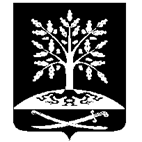 СОВЕТ ПЕРЕЯСЛОВСКОГО СЕЛЬСКОГО ПОСЕЛЕНИЯБРЮХОВЕЦКОГО РАЙОНАРЕШЕНИЕот 10.11.2023	№ 179ст-ца ПереясловскаяОб установлении норматива потребления твердого топлива на территории Переясловского сельского поселения Брюховецкого районаС целью реализации прав на меры социальной поддержки льготников, проживающих в домах с печным отоплением, руководствуясь Федеральным законом от 6 октября 2003 года № 131-ФЗ «Об общих принципах организации местного самоуправления в Российской Федерации», статьей 157 Жилищного кодекса РФ, постановлением Правительства РФ от 23 мая 2006 года № 306 «Об утверждении Правил установления и определения нормативов потребления коммунальных услуг и нормативов потребления коммунальных ресурсов в целях содержания общего имущества в многоквартирном доме», Уставом Переясловского сельского поселения Брюховецкого района,
решил:1.Установить нормативы потребления твердого топлива для жилых домов с печным отоплением на отопительный сезон в следующих размерах:при отоплении помещения каменным углем – 9,38 кг на 1 м2 в месяц;при отоплении помещения дровами - 0,033 м3 на 1 м2 в месяц.2.Контроль за выполнением настоящего постановления оставляю за собой.3. Решение вступает в силу со дня его официального опубликования (обнародования).Председатель Совета Переясловскогосельского поселенияБрюховецкого района	И.А. ЛещукГлава Переясловскогосельского поселенияБрюховецкого района	С.В. Неваленых